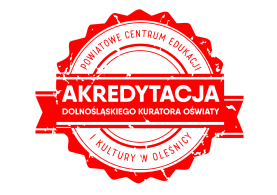 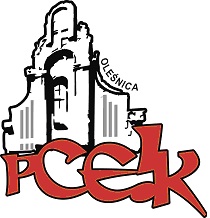 ZAPRASZAMY NA KURS DOSKONALĄCY BLENDED LEARNING KOD:  W69Adresaci:  zainteresowani nauczyciele Cele:  Rozwijanie umiejętności w zakresie rozpoznawania potrzeb edukacyjnych i rozwojowych ucznia objętego kształceniem specjalnym. Wykorzystywanie wielospecjalistycznej oceny poziomu funkcjonowania ucznia w tworzeniu i modyfikowaniu indywidualnego programu edukacyjno-terapeutycznegoPROGRAM SZKOLENIA: Potrzeby rozwojowe i edukacyjne ucznia niepełnosprawnego/zagrożonego niedostosowaniem społecznym Wielospecjalistyczna ocena poziomu funkcjonowania a diagnoza funkcjonalna ucznia  Wsparcie ucznia - bariery i zasoby w jego środowisku   Ukierunkowywanie działań edukacyjnych i wychowawczych na podstawie wyników wielospecjalistycznej oceny poziomu funkcjonowania uczniaTermin szkolenia –    20.02.2019 r.      godz. 16:0006.03.2019 r.     godz. 16:00 Czas trwania – 12 godzin (dwa spotkania po 3 godziny w PCEiK w Oleśnicy; 6 godzin pracy własnej (w domu) na Platformie Cyfrowej PCEiK)Osoba prowadząca  -  dr Lidia Sikora – pedagog, logopeda, doradca metodyczny ds. uczniów  ze specjalnymi potrzebami edukacyjnymi  i kształcenia specjalnego, edukator.Osoby zainteresowane udziałem w formie doskonalenia prosimy o przesyłanie zgłoszeń do 14.02.2019 r. Zgłoszenie na szkolenie następuje poprzez wypełnienie formularza (załączonego do zaproszenia) i przesłanie go pocztą mailową do PCEiK. Ponadto przyjmujemy telefoniczne zgłoszenia na szkolenia. W przypadku korzystania z kontaktu telefonicznego konieczne jest wypełnienie formularza zgłoszenia w dniu rozpoczęcia szkolenia. Uwaga! Ilość miejsc ograniczona. Decyduje kolejność zapisów.Odpłatność:● nauczyciele z placówek oświatowych prowadzonych przez Miasta i Gminy, które podpisały z PCEiK porozumienie dotyczące doskonalenia zawodowego nauczycieli na 2019 rok oraz z placówek prowadzonych przez Starostwo Powiatowe w Oleśnicy  - 30 złverte●  nauczyciele z placówek oświatowych prowadzonych przez Miasta i Gminy, które nie podpisały z PCEiK porozumienia dotyczącego doskonalenia zawodowego nauczycieli na 2019 rok, nauczyciele z placówek niepublicznych  - 180 zł*  w przypadku form liczących nie więcej niż 4 godziny dydaktyczne i realizowanych przez konsultanta/doradcę  metodycznego zatrudnionego w PCEiK.Wpłaty na konto bankowe Numer konta: 26 9584 0008 2001 0011 4736 0005Rezygnacja z udziału w formie doskonalenia musi nastąpić w formie pisemnej (np. e-mail), najpóźniej na 3 dni robocze przed rozpoczęciem szkolenia. Rezygnacja w terminie późniejszym wiąże się z koniecznością pokrycia kosztów organizacyjnych w wysokości 50%. Nieobecność na szkoleniu nie zwalnia z dokonania opłaty.